ПАМЯТКА для проживающих в общежитии по профилактике коронавирусной инфекцииРекомендации по предупреждению распространения коронавирусной инфекции1. Воздержитесь от посещения общественных мест: торговых центров, спортивных и зрелищных мероприятий, транспорта в час пик.2. Используйте одноразовую медицинскую маску (респиратор) в общественных местах, меняя ее каждые 2-3 часа.3. Избегайте близких контактов и пребывания в одном помещении с людьми, имеющими видимые признаки ОРВИ (кашель, чихание, выделения из носа).4. Мойте руки с мылом и водой тщательно после возвращения с улицы, контактов с посторонними людьми.5. Чаще проветривайте комнату, дезинфицируйте гаджеты, оргтехнику и поверхности, к которым прикасаетесь.6. Ограничьте по возможности при приветствии тесные объятия и рукопожатия.7. Пользуйтесь только индивидуальными предметами личной гигиены (полотенце, зубная щетка).8. При появлении симптомов обращайтесь в службу скорой медицинской помощи по номеру 112 или 103. Заниматься самолечением ни в коем случае не стоит.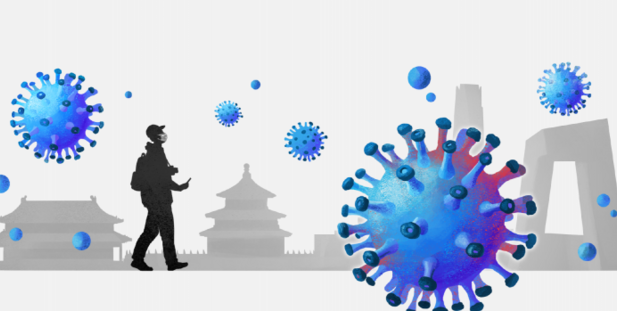 